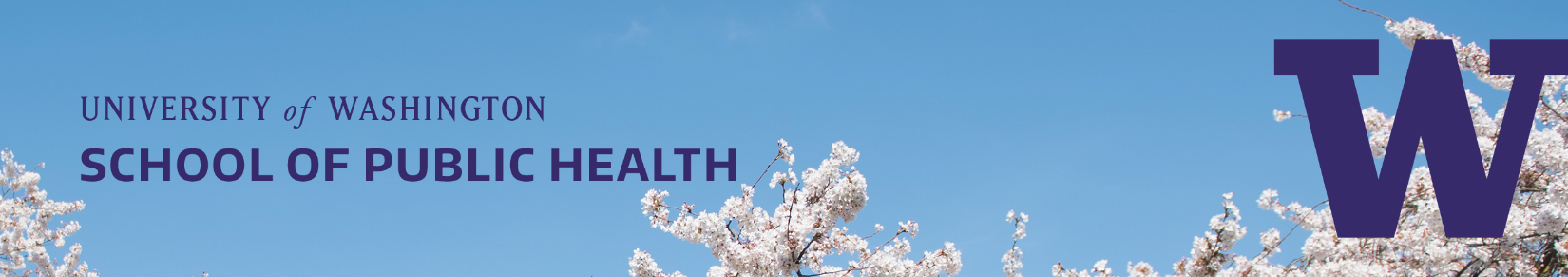       MPH Practicum Final Site Supervisor Evaluation
The Final Evaluation Form is intended for the Site Supervisor to evaluate the Practicum student’s attainment of competencies outlined in the student’s Learning Contract as well as the student’s general strengths and areas for growth in public health practice.  It should be completed during the final week of the practicum project and should be reviewed with the student before the student submits the signed form to the Practicum Dropbox.  Student Name: Practicum Project Duration From:          To:         Evaluation of Practicum Competencies  Check the number that best reflects your rating of the competency attainment you observed in the student as:3 – Above expectations – exceeds expectation 2 – Satisfactory – meets expectation 1 – Needs improvement – needs improvement to reach expected level of competence PLEASE COMPLETE ALL FIELDS AND FINALIZE ALL SIGNATURES BEFORE UPLOADING. ONLY HANDWRITTEN OR OFFICIAL DIGITAL SIGNATURES ARE ACCEPTED.Site Supervisor Name (type):             Site Supervisor Signature: Student Name:      	                      Student Signature: Today’s Date:     Please complete this evaluation with the student. Student will upload the final evaluation to the Practicum Dropbox. impactph@uw.eduBox 357230, SPH, UW Seattle, WA 98195-7230Describe your overall experience working with the student.  For example, you may elaborate on the student’s adaptability, application of knowledge, organizational skills, analytical skills, collaboration skills, etc.Five Competencies123Comments (Required)Competency [     ]: Competency [     ]: Competency [     ]:Competency [     ]: Competency [     ]: How can the School of Public Health improve?  What more could we do or what could we do differently to support your role as Site Supervisor?Overall, was this a worthwhile experience?  Would you be willing to do it again?  